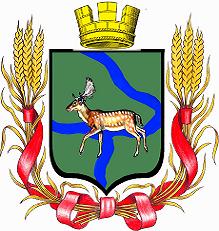 РОССИЙСКАЯ   ФЕДЕРАЦИЯДума  Еланского  городского  поселенияЕланского  муниципального  районаВолгоградской  областиПРОЕКТ РЕШЕНИЯ  №от  О передачи из муниципальной собственности Еланского городского поселения Еланского муниципального района Волгоградской области недвижимого имущества в собственность Волгоградской областиРассмотрев Ходатайство Еланского городского поселения Еланского муниципального района Волгоградской области от 17 ноября 2022 года «О безвозмездной передаче из  муниципальной собственности Еланского городского поселения Еланского муниципального района Волгоградской области недвижимого имущества в государственную собственность Волгоградской области», руководствуясь подпунктом 3 пункта 1 статьи 14 Федерального закона от 6 октября 2003 года № 131-ФЗ "Об общих принципах организации местного самоуправления в Российской Федерации", подпунктом 3 пункта 1 статьи 5 Устава Еланского городского поселения, Дума Еланского городского поселенияРешила:1. Дать согласие на безвозмездную передачу из собственности Еланского городского поселения Еланского муниципального района Волгоградской области в собственность Волгоградской области:- Сооружение наземный газопровод, назначение: надземный газопровод, протяженностью 70 метров, расположенный по адресу: Волгоградская область, Еланский район, р.п. Елань, ул. Комсомольская, 10А, с кадастровым номером 34:06:250001:1199;- Сооружение наземный газопровод, назначение: надземный газопровод, протяженностью 101 метр, расположенный по адресу: Волгоградская область, Еланский район, р.п. Елань, ул. Комсомольская, 10Г, с кадастровым номером 34:06:250001:1200;- Земельный участок, вид разрешенного использования: для иных видов использования, характерных для населённых пунктов, площадью 3 кв. м., расположен по адресу: Волгоградская область, Еланский район, р.п. Елань, ул. Комсомольская. Кадастровый номер 34:06:250001:1196.2. Главе администрации Еланского городского поселения, провести работы по снятию переданной собственности с муниципального баланса.3. Настоящее решение вступает в силу со дня его официального обнародования.Председатель  ДумыЕланского городского поселения Еланского муниципального района Волгоградской области                                                                  Е.В. РусяевГлава Еланского городского поселенияЕланского муниципального района Волгоградской области                                                                А.С. Гугучкин